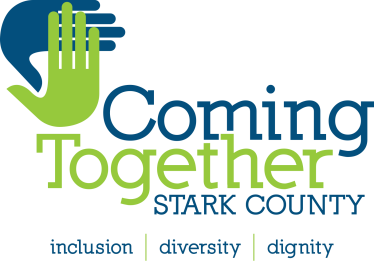 2017 OHIO DIVERSITY AND INCLUSION CONFERENCEAccess & Equity:  Intersections in Education and HealthApril 21, 20178:00 a.m. – 4:15 p.m.Venue: Stark State CollegeThe Gateway Center6200 Frank Avenue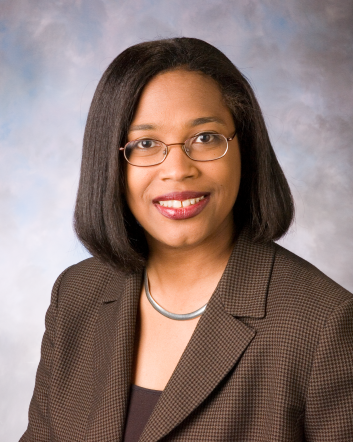 